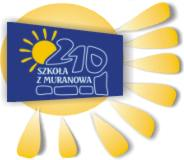 KARTA ZGŁOSZENIA UCZNIÓW DO   II ETAPU XV KONKURSU MATEMATYCZNO – INFORMATYCZNEGO ”Multimedialna Matematyka”KARTA ZGŁOSZENIA UCZNIÓW DO   II ETAPU III KONKURSU JĘZYKOWEGO ”Multimedialny Język Angielski”KARTA ZGŁOSZENIA UCZNIÓW DO   II ETAPU IV KONKURSU PRZYRODNICZO – INFORMATYCZNEGO ”Multimedialne Nauki Przyrodnicze”Nazwisko i imię uczniaKlasa Temat pracy Nazwisko    i imię nauczyciela przygotowującegoAdres e-mail nauczycielaUWAGIZESPÓŁ I1 ………………………………………2 ………………………………………ZESPÓŁ II1 …………………………………….2 …………………………………….ZESPÓŁ III1 ……………………………………2 ……………………………………ZESPÓŁ
IV1 …………………………..………..2 ……………………………………Nazwisko i imię uczniaKlasa Temat pracy Nazwisko    i imię nauczyciela przygotowującegoAdres e-mail nauczycielaUWAGIZESPÓŁ I1 ………………….…………….
2 ………………………………..ZESPÓŁ II1 …………………………..…..2 ………………………………ZESPÓŁ III1 ………………………………2 ………………………………ZESPÓŁ IV1 …………………………….2 …………………………….Nazwisko i imię uczniaKlasa Temat pracy Nazwisko    i imię nauczyciela przygotowującegoAdres e-mail nauczycielaUWAGIZESPÓŁ I1 ………………….…………….
2 ………………………………..ZESPÓŁ II1 …………………………..…..2 ………………………………ZESPÓŁ III1 ………………………………2 ………………………………ZESPÓŁ IV1 …………………………….2 …………………………….